ANNUAL REPORT 2018-19SPORTS DAY(2018-19)     The Physical Education Department had conducted sports day on 17th January 2019.. Our General Captain initiated the program by lighting the camp. Our honourable Principal Byju sir inaugurated the function. We had conducted a march past. We conducted the sports by dividing students into four houses.  Many competitions like indoor games, outdoor games and athletics are conducted by Physical Education Department.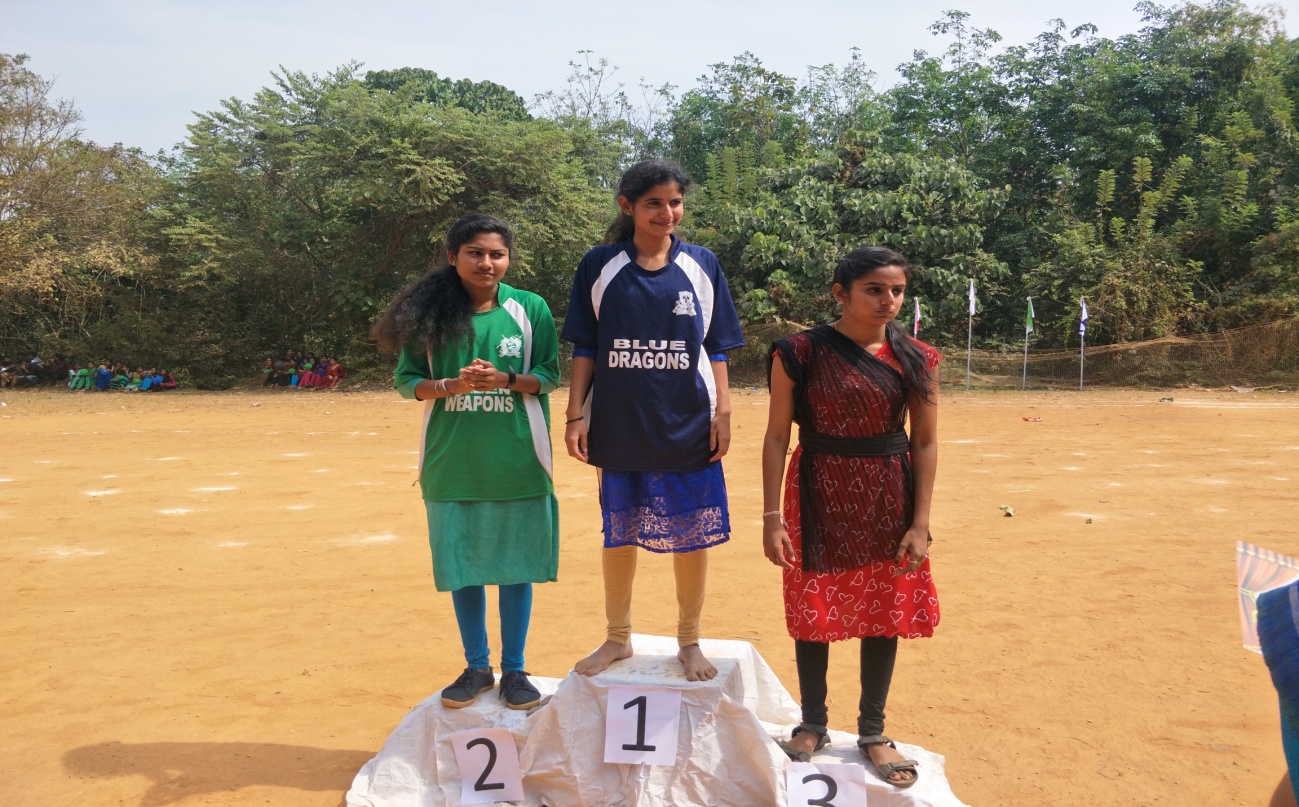 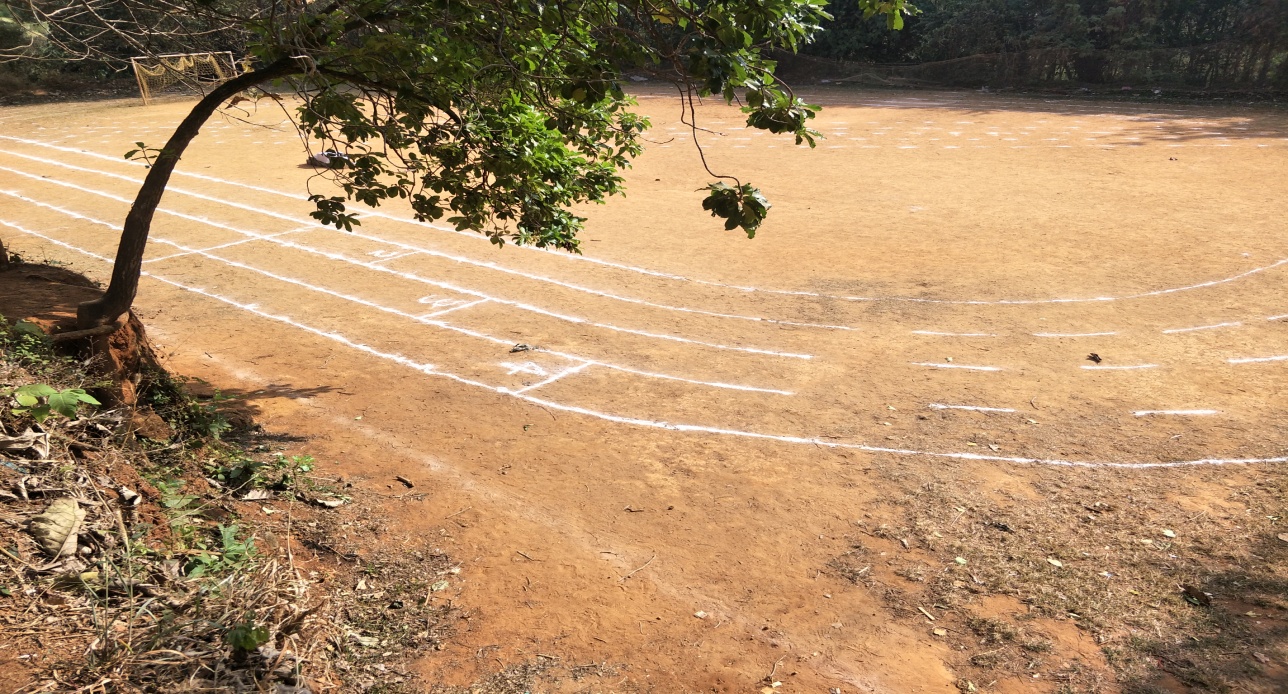 Co-ordinatorPhysical Education DepartmentItemsNumber of participantsFootball55Cricket55Volley Ball Men30Badminton Men 36Badminton Women 16Chess9Carroms16AthleticsRunning 400m18Running 200m30Running 100m43Relay 400*436Shotput13